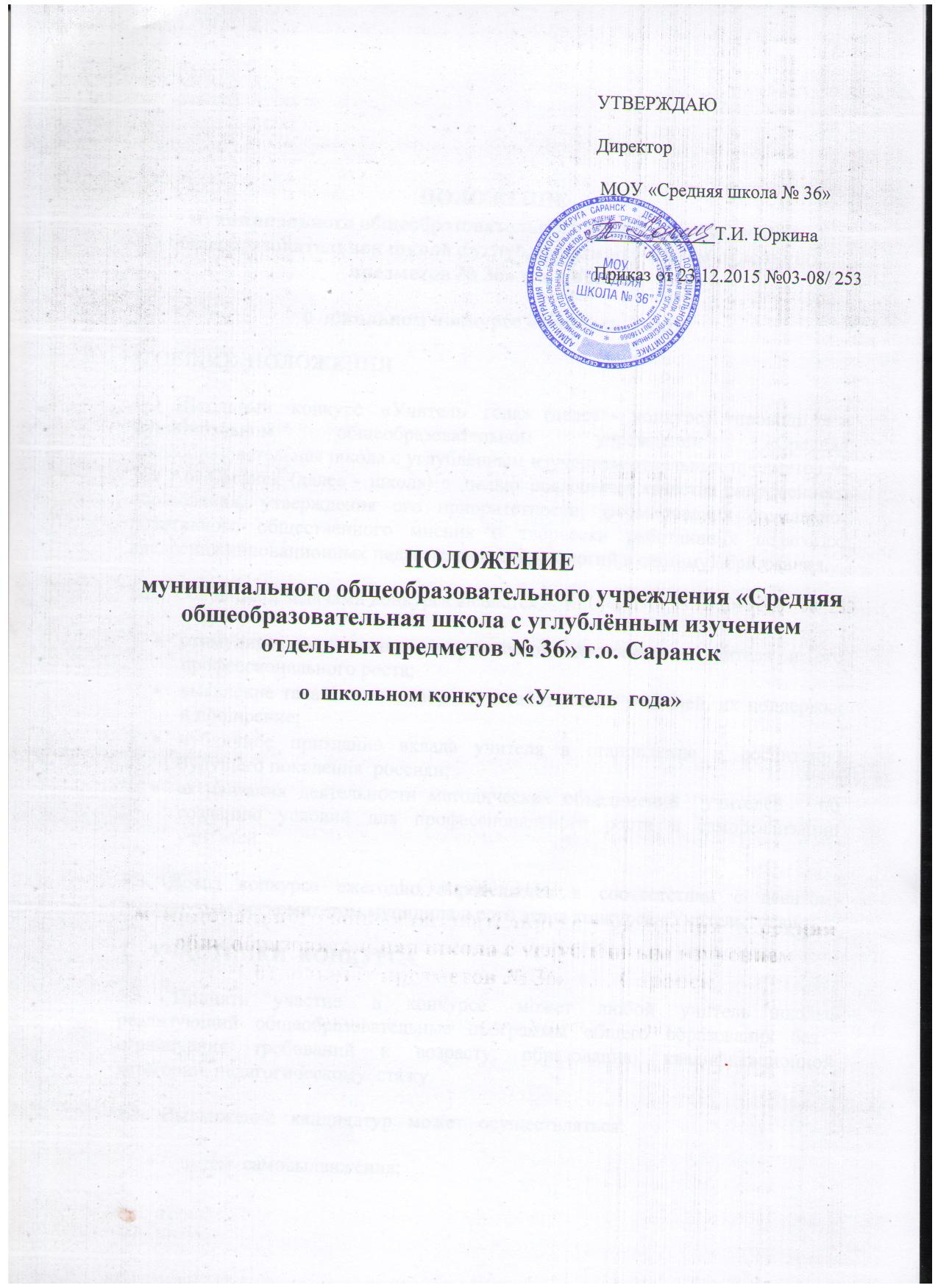 ПОЛОЖЕНИЕ муниципального общеобразовательного учреждения «Средняя общеобразовательная школа с углублённым изучением отдельных предметов № 36» г.о. Саранско  школьном конкурсе «Учитель  года»1. ОБЩИЕ  ПОЛОЖЕНИЯ 1.1 Школьный  конкурс  «Учитель  года» (далее - конкурс)   проводится в муниципальном общеобразовательном учреждении «Средняя общеобразовательная школа с углублённым изучением отдельных предметов № 36» г.о. Саранск (далее - школа) с  целью  повышения качества современного образования, утверждения его приоритетности, формирования социально- позитивного общественного мнения о творчески работающих педагогах, внедрения инновационных педагогических технологий в систему образования.  1.2.   Основными задачами конкурса являются:стимулирование научно- методической деятельности учителя и его профессионального роста;выявление талантливых, творчески работающих учителей, их поддержка и поощрение;публичное признание вклада учителя в становление и воспитание будущего поколения  россиян;активизация деятельности методических объединений  учителей   по созданию условий для профессионального роста и самореализации учителей. 1.3. Девиз конкурса ежегодно определяется в соответствии с девизом, выдвинутым оргкомитетом муниципального этапа конкурса «Учитель года» 2.   УЧАСТНИКИ  КОНКУРСА2.1.  Принять  участие   в  конкурсе   может  любой  учитель школы, реализующий общеобразовательные программы общего образования без    ограничения  требований  к  возрасту,  образованию, квалификационной категории, педагогическому  стажу.2.2.   Выдвижение   кандидатур   может   осуществляться:         путём  самовыдвижения;         методическим объединением  учителей;         творческой группой учителей.2.3.    Участие   в  конкурсе  является     добровольным.   Согласие     претендента   на выдвижение  его  кандидатуры  является  обязательным.3.  ЭТАПЫ И СРОКИ ПРОВЕДЕНИЯ КОНКУРСА3.1.  Первый  этап  включает   в себя представление электронного ресурса (личный сайт, блог и т.п., учебные, методические и (или) иные авторские разработки, отражающие опыт работы и демонстрирующие качество представления информации, размещённой в сети интернет. Задание оценивается  членами жюри заочно до начала конкурса. Критерии оценивания:Электронный ресурс может быть сделан с использованием единой оболочки, созданный офисным (MS Office Power Point  и т.п.) или специальными средствами (веб-оболочки, КМ-школа, GreenStone, Flashи т.п.), и должен содержать видеоматериалы (запись 1 урока), статью по теме своей работы, дополнительные материалы  по усмотрению учителя (статьи, методические рекомендации, творческие работы учащихся, компьютерные презентации и т.п.), фотографии с уроков или внеклассных мероприятий. Электронный ресурс предоставляется в оргкомитет на электронном носителе до 30 января.  Участник может опубликовать свой ресурс на сайте школы или сетевых сообществ учителей-предметников. В этом случае участники должны предоставить членам жюри ссылку на Интернет-ресурс. 3.2.   Второй этап проводится  в первую неделю февраля и включает   в  себя устное представление конкурсантом своего профессионального опыта (до 20 минут, включая  ответы на вопросы), в котором отражаются инновационные подходы к образованию, сущность используемых образовательных технологий, способы взаимодействия  с коллегами по формированию метапредметных результатов в соответствии с современными требованиями. Критерии оценивания:3.3. Третий этап  проводится на второй неделе февраля и включает   в  себя проведение учебного занятия (регламент 40 минут, включая 10 минут для анализа занятия и ответов на вопросы), отражающего метапредметный подход и междисциплинарные связи, умение формировать целостную картину мира и надпредметные компетентности. Тема учебного занятия (в соответствии с календарно- тематическим планированием), класс, в котором будет проводиться занятие, количественный состав группы определяются участниками конкурса за  3 дня до проведения конкурса. Критерии оценивания:4. ЧЛЕНЫ ЖЮРИ4.1.   Для оценивания конкурсных мероприятий  приказом   директора  школы   утверждается состав жюри (в том числе председатель жюри, его заместитель, 2 члена счётной комиссии), в который входят члены администрации (директор, заместители директора по учебно- воспитательной работе, воспитательной работе, члены методического совета (руководители методический объединений учителей,   творческих групп учителей, секретарь методического совета), а также победители школьного конкурса «Учитель года» разных лет.  4.2. По каждому конкурсному мероприятию члены жюри заполняют оценочные ведомости в соответствии с критериями оценивания (Приложения 1, 2, 3).4.3. Члены счётной комиссии ведут подсчёт суммы баллов на основании представленных ведомостей, заполненных членами жюри по каждому этапу конкурса и предоставляют информацию о сумме баллов каждого участника председателю жюри.4.4. Заместитель председателя заполняет итоговый протокол, где выставляется сумма баллов каждому участнику  по итогам всех этапов конкурса. Протокол подписывается председателем   жюри, его заместителем и членами счётной комиссии (Приложение 4). 5. ОПРЕДЕЛЕНИЕ ПОБЕДИТЕЛЯ И ЛАУРЕАТОВ КОНКУРСА И НАГРАЖДЕНИЕ5.1. Победителем  конкурса  становится участник конкурса, набравший наибольшее количество баллов по результатам участия во всех этапах конкурса. 5.2. Лауреатами конкурса становятся  2 участника конкурса, следующих в рейтинге по сумме набранных баллов за победителем. 5.3. Победителю  конкурса присуждается  звание  «Учитель  года – 20…» и вручается диплом победителя  и премия в соответствии с приказом муниципального общеобразовательного учреждения «Средняя общеобразовательная школа с углублённым изучением отдельных предметов № 36». 5.4. Лауреатам конкурса вручаются дипломы лауреатов конкурса «Учитель года- 20…».5.5. Всем участникам конкурса, не ставшими победителем и лауреатами конкурса, вручаются дипломы участников конкурса «Учитель года- 20…».ПРИЛОЖЕНИЕ 1Ведомость выставления баллов участникам конкурса «Учитель года» при оценивании  электронного ресурса или интернет- ресурсаПРИЛОЖЕНИЕ 2Ведомость выставления баллов участникам конкурса «Учитель года» при оценивании  устного представления своего профессионального опытаПРИЛОЖЕНИЕ 3Ведомость выставления баллов участникам конкурса «Учитель года» при оценивании  учебного занятия ПРИЛОЖЕНИЕ 4ИТОГОВЫЙ ПРОТОКОЛ  ПО РЕЗУЛЬТАТАМ ОЦЕНИВАНИЯ ШКОЛЬНОГО КОНКУРСА «УЧИТЕЛЬ  ГОДА» ЧЛЕНАМИ ЖЮРИПо итогам конкурса почётными дипломами награждаются:-дипломом победителя конкурса «Учитель года 20__»____________________ -дипломом   лауреата конкурса «Учитель года 20__» (за 2-е место)_____________________-дипломом   лауреата конкурса «Учитель года 20__» (за 3-е место)_____________________- дипломами  участника конкурса «Учитель года 20__»_______________________________________________________________«______» _________ 201___ г.Председатель жюри: ___________________/____________________/Заместитель председателя жюри: _________________/___________________/Члены счётной комиссии: ____________________/____________________/                                            ____________________/____________________/КритерийПозиция критерияМаксимальное количество баллов по каждой позицииКонцептуальность  и эргономичностьСоответствие типа ресурса его содержанию2Концептуальность  и эргономичностьЦелостность и взаимосвязь составных частей ресурса и контента2Концептуальность  и эргономичностьПозиционность и адресность2Концептуальность  и эргономичностьДоступность и простота использования2Концептуальность  и эргономичностьОбеспечение обратной связи2СодержательностьАктуальность контента2СодержательностьИнформативность2СодержательностьИнновационность и оригинальность2СодержательностьАвторский характер материалов2СодержательностьОтражение опыта использования ИКТ в преподавании учебной дисциплины2Практическая значимостьАктуальность использования в школе2Практическая значимостьАктуальность использования в регионе2Практическая значимостьАктуальность использования в РФ2Практическая значимостьИспользование материалов  широким кругом педагогов2Практическая значимостьИспользование материалов  учащимися в различных учебных ситуациях2ИТОГОИТОГО30 балловМаксимальное количество баллов по каждой позицииУмение анализировать, обобщать, выявлять и применять инновационные идеи в своей профессиональной деятельности 10 балловОбщая и профессиональная эрудиция10 балловКультура публичного выступления10 балловУмение взаимодействовать с аудиторией10 балловИТОГО40 балловКритерийМаксимальное количество баллов по каждой позицииГлубина раскрытия темы, достижение цели5 балловОригинальность методических приёмов5 балловУмение использовать учащимися разные типы и виды источников знаний10 балловУмение организовать продуктивное взаимодействие учащихся между собой10 балловУмение поддерживать высокий уровень мотивации и высокую интенсивность деятельности учащихся10 балловГлубина и точность анализа учебного занятия и рефлексия своей деятельности10 балловИТОГО50 балловКритерийПозиция критерияМаксимальное количество баллов по каждой позицииКоличество баллов за представленный электронный ресурс/ интернет ресурс участникам конкурсаКоличество баллов за представленный электронный ресурс/ интернет ресурс участникам конкурсаКоличество баллов за представленный электронный ресурс/ интернет ресурс участникам конкурсаКоличество баллов за представленный электронный ресурс/ интернет ресурс участникам конкурсаКоличество баллов за представленный электронный ресурс/ интернет ресурс участникам конкурсаКоличество баллов за представленный электронный ресурс/ интернет ресурс участникам конкурсаКритерийПозиция критерияМаксимальное количество баллов по каждой позицииКонцептуальность  и эргономичностьСоответствие типа ресурса его содержанию2Концептуальность  и эргономичностьЦелостность и взаимосвязь составных частей ресурса и контента2Концептуальность  и эргономичностьПозиционность и адресность2Концептуальность  и эргономичностьДоступность и простота использования2Концептуальность  и эргономичностьОбеспечение обратной связи2СодержательностьАктуальность контента2СодержательностьИнформативность2СодержательностьИнновационность и оригинальность2СодержательностьАвторский характер материалов2СодержательностьОтражение опыта использования ИКТ в преподавании учебной дисциплины2Практическая значимостьАктуальность использования в школе2Практическая значимостьАктуальность использования в регионе2Практическая значимостьАктуальность использования в РФ2Практическая значимостьИспользование материалов  широким кругом педагогов2Практическая значимостьИспользование материалов  учащимися в различных учебных ситуациях2ИТОГОИТОГО30 балловКритерийМаксимальное количество баллов по каждой позицииКоличество баллов за представленный электронный ресурс/ интернет ресурс участникам конкурсаКоличество баллов за представленный электронный ресурс/ интернет ресурс участникам конкурсаКоличество баллов за представленный электронный ресурс/ интернет ресурс участникам конкурсаКоличество баллов за представленный электронный ресурс/ интернет ресурс участникам конкурсаКоличество баллов за представленный электронный ресурс/ интернет ресурс участникам конкурсаКоличество баллов за представленный электронный ресурс/ интернет ресурс участникам конкурсаКритерийМаксимальное количество баллов по каждой позицииУмение анализировать, обобщать, выявлять и применять инновационные идеи в своей профессиональной деятельности 10Общая и профессиональная эрудиция10Культура публичного выступления10Умение взаимодействовать с аудиторией10ИТОГО40КритерийМаксимальное количество баллов по каждой позицииКоличество баллов за представленный электронный ресурс/ интернет ресурс участникам конкурсаКоличество баллов за представленный электронный ресурс/ интернет ресурс участникам конкурсаКоличество баллов за представленный электронный ресурс/ интернет ресурс участникам конкурсаКоличество баллов за представленный электронный ресурс/ интернет ресурс участникам конкурсаКоличество баллов за представленный электронный ресурс/ интернет ресурс участникам конкурсаКоличество баллов за представленный электронный ресурс/ интернет ресурс участникам конкурсаКритерийМаксимальное количество баллов по каждой позицииГлубина раскрытия темы, достижение цели5 балловОригинальность методических приёмов5 балловУмение использовать учащимися разные типы и виды источников знаний10 балловУмение организовать продуктивное взаимодействие учащихся между собой10 балловУмение поддерживать высокий уровень мотивации и высокую интенсивность деятельности учащихся10 балловГлубина и точность анализа учебного занятия и рефлексия своей деятельности10 балловИТОГО50ФИО участника конкурсаСуммарное количество баллов на основании представленных членами жюри ведомостейСуммарное количество баллов на основании представленных членами жюри ведомостейСуммарное количество баллов на основании представленных членами жюри ведомостейСуммарное количество баллов на основании представленных членами жюри ведомостейРейтингФИО участника конкурсаОценивание электронного ресурса или интернет- ресурсаОценивание  устного представления профессионального опытаОцениваниеучебного занятияИтого по результатам  3 этаповРейтинг